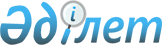 Об утверждении бюджета Кызылжарского сельского округа на 2019-2021 годыРешение Иргизского районного маслихата Актюбинской области от 4 января 2019 года № 196. Зарегистрировано Управлением юстиции Иргизского района Департамента юстиции Актюбинской области 8 января 2019 года № 3-5-204
      В соответствии со статьей 9-1 Бюджетного Кодекса Республики Казахстан от 4 декабря 2008 года, статьей 6 Закона Республики Казахстан от 23 января 2001 года "О местном государственном управлении и самоуправлении в Республике Казахстан", маслихат Иргизского района РЕШИЛ:
      1. Утвердить бюджет Кызылжарского сельского округа на 2019 – 2021 годы согласно приложениям 1, 2 и 3 соответственно, в том числе на 2019 год в следующих объемах:
      1) доходы                                                 99 112 тысяч тенге;
      в том числе:
      налоговые поступления                                     3 678 тысяч тенге;
      неналоговые поступления                                     70 тысяч тенге;
      поступления от продажи основного капитала                   0 тысяч тенге;
      поступления трансфертов                                     95 364 тысяч тенге;
      2) затраты                                                 99 918,2 тысяч тенге;
      3) чистое бюджетное кредитование                         0 тысяч тенге;
      в том числе:
      бюджетные кредиты                                     0 тысяч тенге;
      погашение бюджетных кредитов                               0 тысяч тенге;
      4) сальдо по операциям с финансовыми активами             0 тысяч тенге;
      в том числе:
      приобретение финансовых активов                         0 тысяч тенге;
      5) дефицит бюджета                                           -806,2 тысяч тенге;
      6) финансирование дефицита бюджета 
      (использование профицита)                               806,2 тысяч тенге.
      Сноска. Пункт 1 с изменениями, внесенными решениями Иргизского районного маслихата Актюбинской области от 29.03.2019 № 213 (вводится в действие с 01.01.2019); от 24.05.2019 № 231 (вводится в действие с 01.01.2019).


      2. Учесть, что в доход бюджета сельского округа зачисляются:
      Налоговые поступления:
      индивидуальный подоходный налог;
      налог на имущество физических лиц по объектам обложения данным налогом, находящимся на территории города районного значения, села, поселка, сельского округа;
      земельный налог на земли населенных пунктов с физических и юридических лиц по земельным участкам, находящимся на территории города районного значения, села, поселка;
      налог на транспортные средства с физических лиц, место жительства которых находится на территории города районного значения, села, поселка;
      налог на транспортные средства с юридических лиц, место нахождения которых, указываемое в их учредительных документах, располагается на территории города районного значения, села, поселка;
      плата за размещение наружной (визуальной) рекламы на:
      объектах стационарного размещения рекламы в полосе отвода автомобильных дорог общего пользования республиканского значения, проходящих через территории городов районного значения, сел, поселков, сельских округов;
      объектах стационарного размещения рекламы в полосе отвода автомобильных дорог общего пользования областного значения, проходящих через территории городов районного значения, сел, поселков, сельских округов;
      объектах стационарного размещения рекламы в полосе отвода автомобильных дорог общего пользования районного значения;
      открытом пространстве за пределами помещений в городе районного значения, селе, поселке.
      Неналоговые поступления:
      штрафы, налагаемые акимами городов районного значения, сел, поселков, сельских округов за административные правонарушения;
      добровольные сборы физических и юридических лиц;
      доходы от аренды имущества коммунальной собственности города районного значения, села, поселка, сельского округа (коммунальной собственности местного самоуправления);
      другие неналоговые поступления в бюджеты города районного значения, села, поселка, сельского округа.
      3. Принять к сведению и руководству, что в соответствии со статьей 8 Закона Республики Казахстан от 30 ноября 2018 года "О республиканском бюджете на 2019 - 2021 годы" установлено:
      с 1 января 2019 года:
      1) минимальный размер заработной платы - 42500 тенге;
      2) месячный расчетный показатель для исчисления пособий и иных социальных выплат, а также для применения штрафных санкций, налогов и других платежей в соответствии с законодательством Республики Казахстан - 2525 тенге;
      3) величина прожиточного минимума для исчисления размеров базовых социальных выплат - 29698 тенге.
      4. В соответствии с решением районного маслихата от 24 декабря 2018 года №185 "Об утверждении Иргизского районного бюджета на 2019 - 2021 годы" предусмотрены на 2019 год субвенции, передаваемые из районного бюджета в бюджет Кызылжарского сельского округа в сумме 78 600 тысяч тенге.
      4-1. 15 229 тысяч тенге - на повышение заработной платы отдельных категорий гражданских служащих, работников организаций, содержащихся за счет средств государственного бюджета, работников казенных предприятий;
      1 535 тысяч тенге - на повышение заработной платы отдельных категорий административных государственных служащих;
      9 212 тысяч тенге- на повышение заработной платы отдельных категорий гражданских служащих, работников организаций, содержащихся за счет средств государственного бюджета, работников казенных предприятий в связи с изменением размера минимальной заработной платы.
      Распределение указанных сумм трансфертов определяется на основании решения акима сельского округа.
      Сноска. Решение дополнено пунктом 4-1 в соответствии с решением Иргизского районного маслихата Актюбинской области от 29.03.2019 № 213 (вводится в действие с 01.01.2019); с изменениями, внесенными решением Иргизского районного маслихата Актюбинской области от 24.05.2019 № 231 (вводится в действие с 01.01.2019).


      5. Утвердить перечень бюджетных программ сельского округа, не подлежащих секвестру в процессе исполнения бюджета Кызылжарского сельского округа на 2019 год, согласно приложению 4.
      6. Государственному учреждению "Аппарат Иргизского районного маслихата" в установленном законодательством порядке обеспечить:
      1) государственную регистрацию настоящего решения в Управлении юстиции Иргизского района;
      2) направление настоящего решения в Эталонном контрольном банке нормативных правовых актов Республики Казахстан;
      3) размещение настоящего решения на интернет-ресурсе акимата Иргизского района.
      7. Настоящее решение вводится в действие с 1 января 2019 года. Бюджет Кызылжарского сельского округа на 2019 год
      Сноска. Приложение 1 – в редакции решения Иргизского районного маслихата Актюбинской области от 18.11.2019 № 249 (вводится в действие с 01.01.2019). Бюджет Кызылжарского сельского округа на 2020 год Бюджет Кызылжарского сельского округа на 2021 год Перечень бюджетных программ, не подлежащих секвестру в процессе исполнения бюджета Кызылжарского сельского округа на 2019 год
					© 2012. РГП на ПХВ «Институт законодательства и правовой информации Республики Казахстан» Министерства юстиции Республики Казахстан
				
      Председатель сессии Иргизского 
районного маслихата 

К. Косаяков

      Секретарь Иргизского 
районного маслихата 

К. Косаяков
Приложение 1 к решению районного маслихата от 4 января 2019 года № 196
Категория
Категория
Категория
Категория
Сумма 
(тысяча тенге)
Класс
Класс
Класс
Сумма 
(тысяча тенге)
Под класс
Под класс
Сумма 
(тысяча тенге)
Наименование
Сумма 
(тысяча тенге)
1
2
3
4
5
І. Доходы
99 112
1
Налоговые поступления
3 678
01
Подоходный налог
1 240
2
Индивидуальный подоходный налог
1 240
04
Налоги на собственность
2 438
1
Налог на имущество
86
3
Земельный налог
159
4
Налог на транспортные средства
2 193
2
Неналоговые поступления
70
06
Прочие неналоговые поступления
70
1
Прочие неналоговые поступления
70
4
Поступления трансфертов
95 364
02
Трансферты из вышестоящих органов государственного управления
95 364
3
Трансферты из районных (городов областного значения) бюджетов
95 364
Функциональная группа
Функциональная группа
Функциональная группа
Функциональная группа
Функциональная группа
Сумма 
(тысяча тенге)
Функциональная подгруппа
Функциональная подгруппа
Функциональная подгруппа
Функциональная подгруппа
Сумма 
(тысяча тенге)
Администратор бюджетных программ
Администратор бюджетных программ
Администратор бюджетных программ
Сумма 
(тысяча тенге)
Программа
Программа
Сумма 
(тысяча тенге)
Наименование
Сумма 
(тысяча тенге)
1
2
3
4
5
6
ІІ. Затраты
99 918,2
01
Государственные услуги общего характера
22 803,2
1
Представительные, исполнительные и другие органы, выполняющие общие функции государственного управления
22 803,2
124
Аппарат акима города районного значения, села, поселка, сельского округа
22 803,2
001
Услуги по обеспечению деятельности акима города районного значения, села, поселка, сельского округа
22 720,2
022
Капитальные расходы государственного органа
83
04
Образование
53 074
1
Дошкольное воспитание и обучение
53 074
124
Аппарат акима города районного значения, села, поселка, сельского округа
53 074
041
Реализация государственного образовательного заказа в дошкольных организациях образования
53 074
06
Социальная помощь и социальное обеспечение
36
2
Социальная помощь
36
124
Аппарат акима города районного значения, села, поселка, сельского округа
36
003
Оказание социальной помощи нуждающимся гражданам на дому
36
07
Жилищно-коммунальное хозяйство
3 331
3
Благоустройство населенных пунктов
3 331
124
Аппарат акима города районного значения, села, поселка, сельского округа
3 331
008
Освещение улиц в населенных пунктах
1 742
009
Обеспечение санитарии населенных пунктов
400
011
Благоустройство и озеленение населенных пунктов
1 458
08
Культура, спорт, туризм и информационное пространство
18 178
1
Деятельность в области культуры
18 178
124
Аппарат акима города районного значения, села, поселка, сельского округа
18 178
006
Поддержка культурно-досуговой работы на местном уровне
18 178
12
Транспорт и коммуникации
120
1
Автомобильный транспорт
120
124
Аппарат акима города районного значения, села, поселка, сельского округа
120
013
Обеспечение функционирования автомобильных дорог в городах районного значения, селах, поселках, сельских округах
120
13
Прочие
2 107
9
Прочие
2 107
124
Аппарат акима города районного значения, села, поселка, сельского округа
2 107
040
Реализация мероприятий для решения вопросов обустройства населенных пунктов в реализацию мер по содействию экономическому развитию регионов в рамках Программы развития регионов до 2020 года
2 107
IІІ. Чистое бюджетное кредитование
0
Бюджетные кредиты
0
ІV. Сальдо по операциям с финансовыми активами
0
Приобретение финансовых активов
0
V. Дефицит бюджета
-806,2
VI. Финансирование дефицита бюджета
806,2
Категория
Категория
Категория
Категория
Сумма 
(тыс. тенге)
Класс
Класс
Класс
Сумма 
(тыс. тенге)
Под класс
Под класс
Сумма 
(тыс. тенге)
Наименование
Сумма 
(тыс. тенге)
1
2
3
4
5
8
Используемые остатки бюджетных средств
806,2
01
Остатки бюджетных средств
806,2
1
Свободные остатки бюджетных средств
806,2Приложение 2 к решению районного маслихата от 4 января 2019 года № 196
Категория
Категория
Категория
Категория
Сумма 
(тысяча тенге)
Класс
Класс
Класс
Сумма 
(тысяча тенге)
Подкласс
Подкласс
Сумма 
(тысяча тенге)
Наименование
Сумма 
(тысяча тенге)
1
2
3
4
5
І. Доходы
85 140
1
Налоговые поступления
3 870
01
Подоходный налог
1 300
2
Индивидуальный подоходный налог
1 300
04
Налоги на собственность
2 570
1
Налог на имущество
86
3
Земельный налог
159
4
Налог на транспортные средства
2 325
2
Неналоговые поступления
70
06
Прочие неналоговые поступления
70
1
Прочие неналоговые поступления
70
4
Поступления трансфертов
81 200
02
Трансферты из вышестоящих органов государственного управления
81 200
3
Трансферты из районных (городов областного значения) бюджетов
81 200
Функциональная группа
Функциональная группа
Функциональная группа
Функциональная группа
Функциональная группа
Сумма 
(тысяча тенге)
Функциональная подгруппа
Функциональная подгруппа
Функциональная подгруппа
Функциональная подгруппа
Сумма 
(тысяча тенге)
Администратор бюджетных программ
Администратор бюджетных программ
Администратор бюджетных программ
Сумма 
(тысяча тенге)
Программа
Программа
Сумма 
(тысяча тенге)
Наименование
Сумма 
(тысяча тенге)
1
2
3
4
5
6
ІІ. Затраты
85 140
01
Государственные услуги общего характера
19 050
1
Представительные, исполнительные и другие органы, выполняющие общие функции государственного управления
19 050
124
Аппарат акима города районного значения, села, поселка, сельского округа
19 050
001
Услуги по обеспечению деятельности акима города районного значения, села, поселка, сельского округа
19 050
04
Образование
44 051
1
Дошкольное воспитание и обучение
44 051
124
Аппарат акима города районного значения, села, поселка, сельского округа
44 051
041
Реализация государственного образовательного заказа в дошкольных организациях образования
44 051
07
Жилищно-коммунальное хозяйство
3 766
3
Благоустройство населенных пунктов
3 766
124
Аппарат акима города районного значения, села, поселка, сельского округа
3 766
008
Освещение улиц в населенных пунктах
1 462
009
Обеспечение санитарии населенных пунктов
400
011
Благоустройство и озеленение населенных пунктов
1 904
08
Культура, спорт, туризм и информационное пространство
16 046
1
Деятельность в области культуры
16 046
124
Аппарат акима города районного значения, села, поселка, сельского округа
16 046
006
Поддержка культурно-досуговой работы на местном уровне
16 046
12
Транспорт и коммуникации
120
1
Автомобильный транспорт
120
124
Аппарат акима города районного значения, села, поселка, сельского округа
120
013
Обеспечение функционирования автомобильных дорог в городах районного значения, селах, поселках, сельских округах
120
13
Прочие
2 107
9
Прочие
2 107
124
Аппарат акима города районного значения, села, поселка, сельского округа
2 107
040
Реализация мероприятий для решения вопросов обустройства населенных пунктов в реализацию мер по содействию экономическому развитию регионов в рамках Программы развития регионов до 2020 года
2 107
IІІ. Чистое бюджетное кредитование
0
Бюджетные кредиты
0
ІV. Сальдо по операциям с финансовыми активами
0
Приобретение финансовых активов
0
V. Дефицит бюджета
0
VI. Финансирование дефицита бюджета (использование профицита)
0Приложение 3 к решению районного маслихата от 4 января 2019 года № 196
Категория
Категория
Категория
Категория
Сумма 
(тысяча тенге)
Класс
Класс
Класс
Сумма 
(тысяча тенге)
Подкласс
Подкласс
Сумма 
(тысяча тенге)
Наименование
Сумма 
(тысяча тенге)
1
2
3
4
5
І. Доходы
85 444
1
Налоговые поступления
4 074
01
Подоходный налог
1 365
2
Индивидуальный подоходный налог
1 365
04
Налоги на собственность
2 709
1
Налог на имущество
86
3
Земельный налог
159
4
Налог на транспортные средства
2 464
2
Неналоговые поступления
70
06
Прочие неналоговые поступления
70
1
Прочие неналоговые поступления
70
4
Поступления трансфертов
81 300
02
Трансферты из вышестоящих органов государственного управления
81 300
3
Трансферты из районных (городов областного значения) бюджетов
81 300
Функциональная группа
Функциональная группа
Функциональная группа
Функциональная группа
Функциональная группа
Сумма 
(тысяча тенге)
Функциональная подгруппа
Функциональная подгруппа
Функциональная подгруппа
Функциональная подгруппа
Сумма 
(тысяча тенге)
Администратор бюджетных программ
Администратор бюджетных программ
Администратор бюджетных программ
Сумма 
(тысяча тенге)
Программа
Программа
Сумма 
(тысяча тенге)
Наименование
Сумма 
(тысяча тенге)
1
2
3
4
5
6
ІІ.Затраты
85 444
01
Государственные услуги общего характера
19 222
1
Представительные, исполнительные и другие органы, выполняющие общие функции государственного управления
19 222
124
Аппарат акима города районного значения, села, поселка, сельского округа
19 222
001
Услуги по обеспечению деятельности акима города районного значения, села, поселка, сельского округа
19 222
04
Образование
44 051
1
Дошкольное воспитание и обучение
44 051
124
Аппарат акима города районного значения, села, поселка, сельского округа
44 051
041
Реализация государственного образовательного заказа в дошкольных организациях образования
44 051
07
Жилищно-коммунальное хозяйство
3 892
3
Благоустройство населенных пунктов
3 892
124
Аппарат акима города районного значения, села, поселка, сельского округа
3 892
008
Освещение улиц в населенных пунктах
1 462
009
Обеспечение санитарии населенных пунктов
400
011
Благоустройство и озеленение населенных пунктов
2 030
08
Культура, спорт, туризм и информационное пространство
16 052
1
Деятельность в области культуры
16 052
124
Аппарат акима города районного значения, села, поселка, сельского округа
16 052
006
Поддержка культурно-досуговой работы на местном уровне
16 052
12
Транспорт и коммуникации
120
1
Автомобильный транспорт
120
124
Аппарат акима города районного значения, села, поселка, сельского округа
120
013
Обеспечение функционирования автомобильных дорог в городах районного значения, селах, поселках, сельских округах
120
13
Прочие
2 107
9
Прочие
2 107
124
Аппарат акима города районного значения, села, поселка, сельского округа
2 107
040
Реализация мероприятий для решения вопросов обустройства населенных пунктов в реализацию мер по содействию экономическому развитию регионов в рамках Программы развития регионов до 2020 года
2 107
IІІ. Чистое бюджетное кредитование
0
Бюджетные кредиты
0
ІV. Сальдо по операциям с финансовыми активами
0
Приобретение финансовых активов
0
V. Дефицит бюджета
0
VI. Финансирование дефицита бюджета (использование профицита)
0Приложение 4 к решению районного маслихата от 4 января 2019 года № 196
Фунциональная группа
Фунциональная группа
Фунциональная группа
Фунциональная группа
Администратор
Администратор
Администратор
Программа
Программа
Наименование
04
Образование
124
Аппарат акима города районного значения, села, поселка, сельского округа
041
Реализация государственного образовательного заказа в дошкольных организациях образования